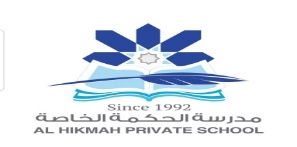 قصة سيدنا نوح عليه السلام 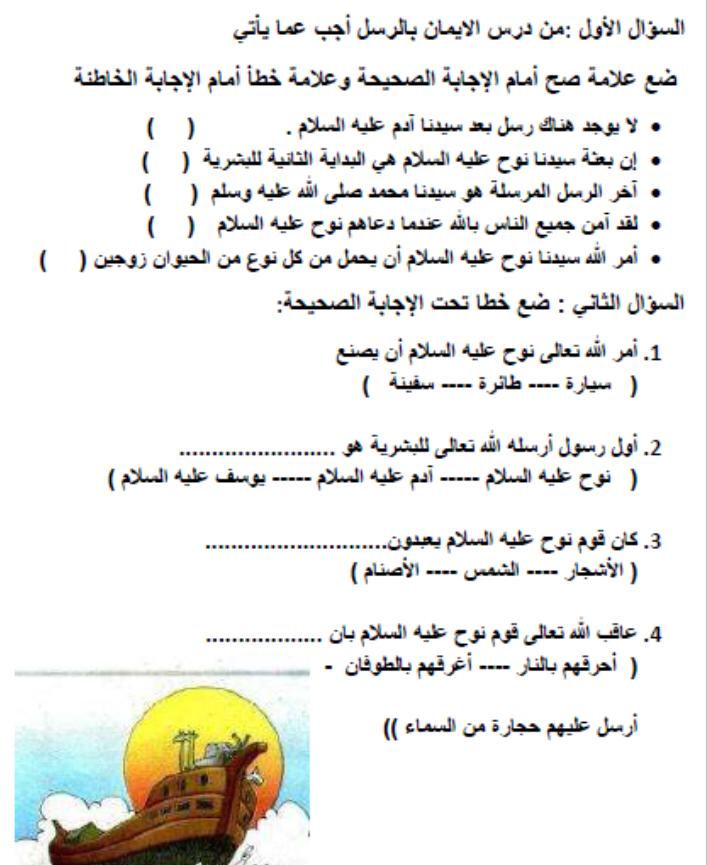 . 